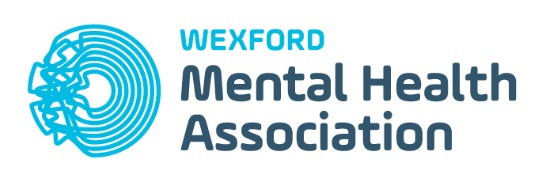 Art Classes with Nuala Pearce Application formWexford Mental Health Association (WMHA) are seeking expressions of interest from people who have an interest in Art and may benefit from the opportunity to complete a course of six art classes with our volunteer Artist Nuala Pearce and a WMHA Co-facilitator. The classes are for young people aged between 15 to 18 years old. The classes will be free of charge and will run each Friday morning from 11.00AM to 1.00PM over a period of six weeks starting on 6th July. Successful applicants will have an opportunity to display their Art Work at the Creativity Counts Exhibition which will take place in our Training and Information Centre in Henrietta Street over the weekends of Wexford Opera Festival.We envisage that we will receive more applications than places available and therefore a screening process will be completed and applications will be shortlisted. Have you had any experience of mental health difficulties? Yes/ NoIf yes, please provide details of these difficulties Is there anything specific that could have a negative impact on your mental wellbeing?Have you attended Art Classes previously?   Yes/ NoIf so where? _____________________________________________Is there anything that we could do to support you while you are doing Art Classes?Are you open to meeting with Wexford Mental Health Association to discuss how you can benefit from the programme?Yes/ NoPlease give a brief description of what type of art you like to engage in?Do you have any specific interests?Is there anything that you don’t like to draw?Is there any other information you would like to add?Terms and Conditions Apply – See belowSignature of Applicant: __________________________________________Signature of Applicants Parent/ Guardian/ Supporter: ____________________________________________Date: 	 _________________Wexford Mental Health Association 	Henrietta Street 	WexfordTel: 053 914 0610Email: Wexfordmha@mentalhealthireland.ieArt Classes with Nuala PearceArt Group Programme: Guidelines 	6-weeksParticipants who join the group programme support each other.Participants who are going to be late or miss a session, please call ahead of time 
(WMHA Hen St. 0539140610).If you miss one session, one of our co-facilitators’ will contact you to clarify if you wish to continue with the programme, or not.   Confidentiality – ‘What you do here, what you see here, what you hear here, let it stay here’Intoxication-if you arrive intoxicated, you will be asked to leave for that session.We all have the right to feel safe. Opinions are personal and not to be judged, made fun of, or otherwise disrespected.Time out. If you need to take time out, please do so respectfully and safely. Please come back.Physical and Verbal Aggression will not be tolerated. If you behave in this manner, your parent or guardian or supporter will be contacted immediately.Please sign to confirm that you have read and understood the above guidelinesSignature of Applicant:___________________________________Signature of Applicants Parent/ Guardian/ Supporter: _____________________________________Name:Home AddressDate of BirthEmail:Landline:Mobile:How did you hear about these Art Classes?Parent/ Guardian/Supporter nameParent/ Guardian/Supporter AddressParent/ Guardian/ Supporter contact details